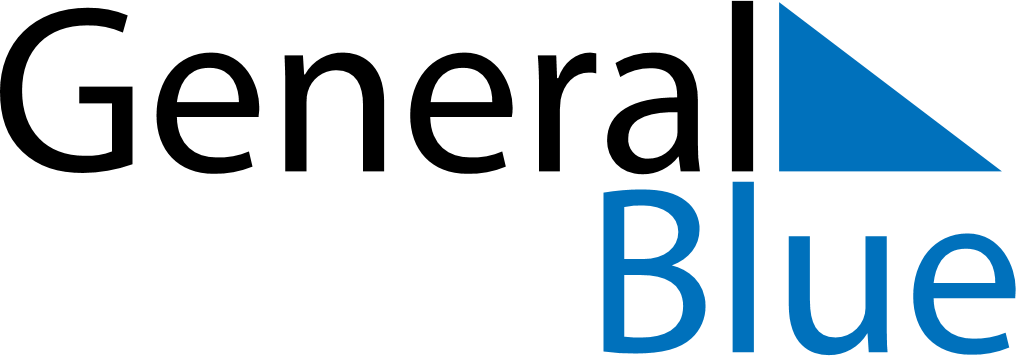 August 2027August 2027August 2027August 2027August 2027August 2027Saint HelenaSaint HelenaSaint HelenaSaint HelenaSaint HelenaSaint HelenaMondayTuesdayWednesdayThursdayFridaySaturdaySunday12345678910111213141516171819202122232425262728293031August Bank HolidayNOTES